8th Grade Warm-ups: March 27-31, 2017Monday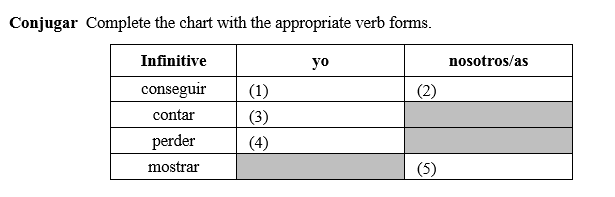 TuesdayTranslate the following:IrPerderPoderPedirGanarPensarQuererAlmorzarWednesday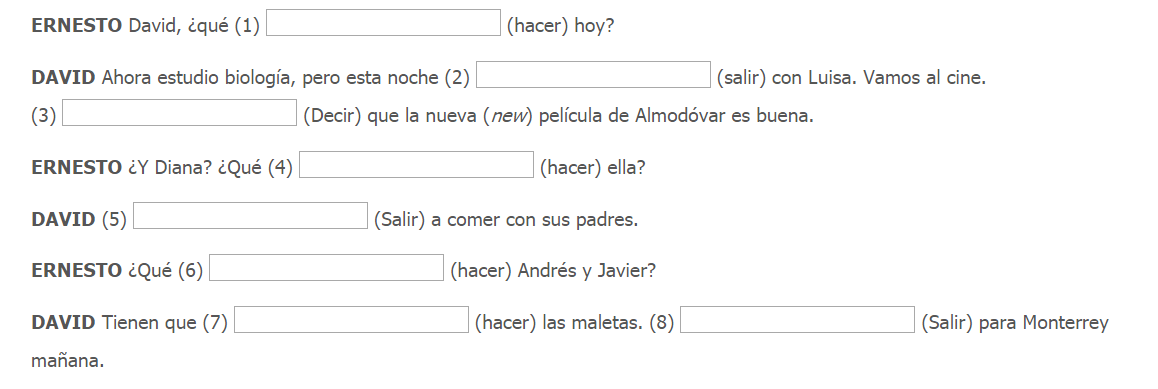 Thursday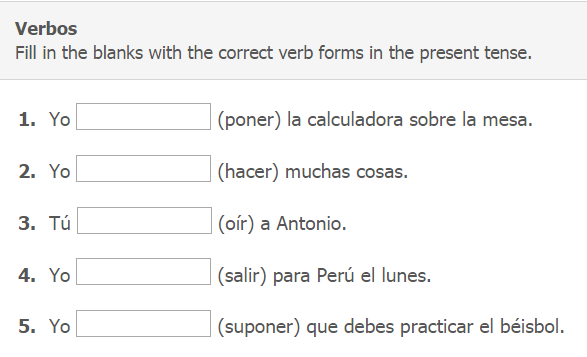 FridayTranslate the following:HacerPonerSalirSuponerTraerVerOír 